Almanca Kendini Tanıtma CümleleriALMANCA KENDİNİ TANITMA CÜMLELERİKendini tanıtmak hayatın her alanında önemlidir. Almanca’da iletişim kurmak için almanca kendini tanıtma cümlelerini bilmemiz gerekir. Aşağıda yer alan Almanca’da en çok kullanılan kendini tanıtma cümleleri ile kendinizi tanıtabilir veya karşınızdakine sorular sorabilirsiniz. 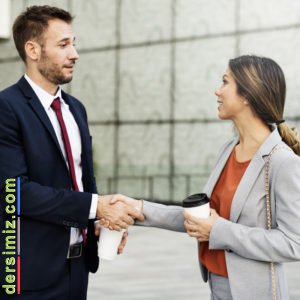 Wie heißt du? / Adın ne?Ich heiße Elif. / Benim adım Elif.Mein Name ist Elif. / Benim adım Elif.Mein Nachname ist Yılmaz. / Benim soyadım Yılmaz.Woher kommst du? / Nerelisin?Woher kommen Sie? / Nerelisiniz? (Daha resmi)Ich komme aus der Türkei. / Ben Türkiyeliyim.Wo wohst du? / Nerede yaşıyorsun veya oturuyorsun?Wo wohnen Sie? / Nerede yaşıyorsunuz veya oturuyorsunuz? (Daha resmi)Ich wohne in Ankara. / Ankara da yaşıyorum.Aus welcher Stadt  kommen Sie? / Hangi şehirden geliyorsunuz?Hangi ülkeden geliyorsunuz? / Aus welchem Land kommen Sie?Ich komme aus der Türkei. / Türkiye’den geliyorum.Ich bin aus İstanbul. / İstanbulluyum.Ich lebe in der Türkei. / Türkiye’de yaşıyorum.Wie viele Geschwister hast du? / Kaç kardeşin var?Ich habe 3 Geschwister. / 3 kardeşim var.Was ist Ihr Beruf? veya Was sind Sie von Beruf? / Mesleğiniz nedir?Ich bin Arzt. / Doktorum.Ich bin Student. / Öğrenciyim.Ich bin Rechtsanwalt. / Avukatım.Ich arbeite nicht. Ich bin Student. / Çalışmıyorum. Ben öğrenciyim.An welcher Universität studierst du? / Hangi üniversitede öğrenim görüyorsun?Ich studiere an der Boğaziçi Universität in İstanbul. / İstanbul’da Boğaziçi üniversitesinde okuyorum.An welcher Schule studierst du? / Hangi okulda öğrenim görüyorsun?Ich studiere an der Atatürk-Schule. / Atatürk okulunda okuyorum.Wann und wo bist du geboren? / Nerede ve ne zaman doğdun?Ich bin am 10.04.2000 in İzmir geboren. / İzmir'de 10.04.2000 tarihinde doğdum.Was sind deine Hobbies? / Hobilerin neler?Ich mag am meisten Hausaufgabenmachen, Gitarrenspielen und andere Instrumente spielen. / En çok ders çalışmayı, gitar ve öbür müzik aletlerini çalmayı severim.